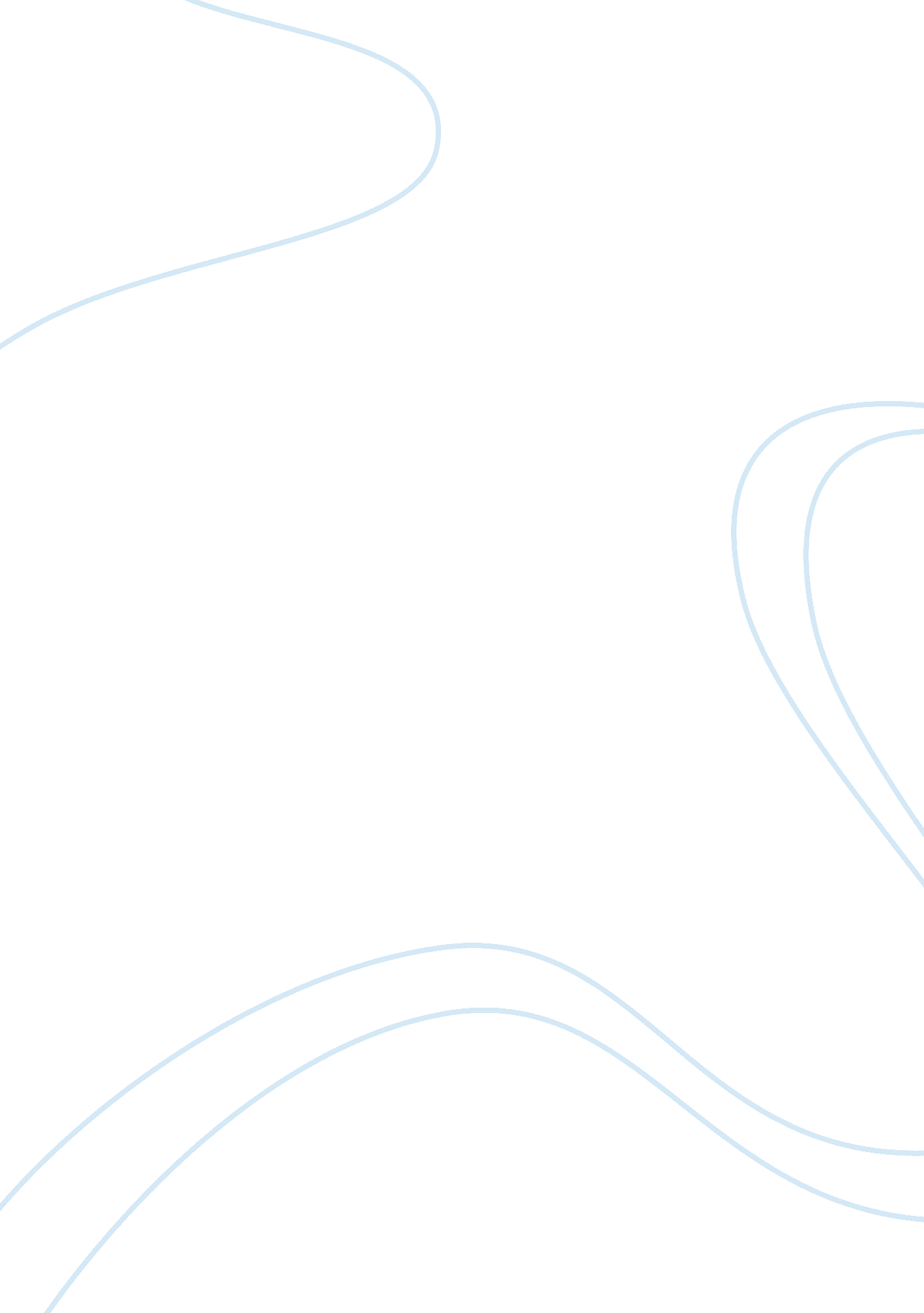 The european unionHistory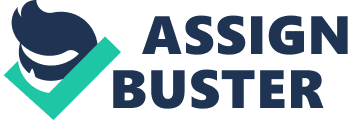 Paper Defining European Union, Origins and Functions Introduction The international s are formed and operated in order to safeguard economic activities of a certain geographical location and region from undue effects of globalization. The international institutions are fundamentally formulated so that they can facilitate cross border trade and commerce in a specific set of nations. The growing and powering trend of Americanization is profoundly engulfing national and economic sovereignty of other nations. In the modern era of the 21st century, the country cannot stand against the overpowering phenomenon of globalization. The European countries have a historic distaste for Americans and therefore, the nations do not want to do business with the superpower. The European need to safeguard their national and cultural boundaries compelled them to form a coalition that goes by the name of European Union. The member nations are having a common currency that they are using to fight the supremacy of American dollar. The origins of European Union are stemming from the prehistoric grudge which is present in Americans and Europeans for ages. The nation of England refused to join EU because of its close and friendly ties with America but presently, the nation is going through the rough times as it is alone in the international community of nations. 
The functions of European Union include facilitation of trade activities and mitigating national level disputes within member nations. The holistic purpose of the body is to help the region in becoming self sufficient and free from influence of America. The economic development and growth are the names of forces that can assist any nation or group of nations in the process of upholding their cultural and societal values. Rest of the world is busy in adapting their values in order to reflect more degree of Americanization. 
The nations of Europe are not willing to do that and because of this reason, they have created the featured institution. The European Union also governs defense agreements and renders help to distressed nations as well. The structure of the EU is not solid in nature and its offices are scattered across various cities in the European sector. The strategic leadership and direction is provided by the committees of European parliament. Nevertheless, the European parliament has been developed with the help of providing adequate representation to each and every member nation. The idea of EU is a practical application of pooling all resources and building synergetic relations and linkages. The European Union is a supranational organization because it is working with the help of acquiring help from the member nations. The EU is operating in the associative capacity with the governments of the member nations and the mainstream political power exists in the hands of political leadership of the individual countries. 
Conclusion 
Conclusively, it can be established that EU is formulated in order to safeguard cultural and economic boundaries of the Europe and develop it as an opposite force in the competition with America. The functions of EU notably include the responsibility to manage inter-Europe issues. 
Work Cited 
Kegley, Charles W. Update Edition for World Politics: Trend and Transformation, 2013-2014 Update. Cengage Learning, 2013. 